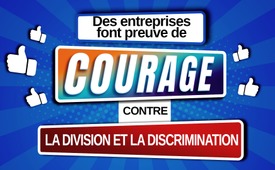 Des entreprises font preuve de courage contre la division et la discrimination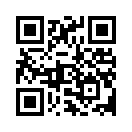 Depuis le début de la prétendue pandémie, la politique anti-covid du gouvernement fédéral, associée à l'agitation médiatique des médias de masse, a entraîné une profonde division au sein de la société, qui a déjà suscité de nombreuses protestations au sein de la population. L'émission d'aujourd'hui montre que de nombreuses entreprises se lèvent également pour donner un signal contre la discrimination et la division.Depuis le début de la pandémie, la politique anti-covid du gouvernement fédéral, associée à l'agitation médiatique des médias de masse, a entraîné une profonde division de la société. Alors que les personnes non vaccinées sont de plus en plus exclues de la vie
publique, les personnes vaccinées sont persuadées que les personnes non vaccinées se
comportent de manière non solidaire et irresponsable. Avec cette stratégie dangereuse, des amitiés, des carrières professionnelles, des relations et même des familles ont déja été détruites .
Mais plus cette pression artificiellement fabriquée s'intensifie, plus les gens se lèvent pour montrer leur opposition à la division et pour réclamer une  véritable cohésion , indépendamment de leur statut vaccinal.
Outre les nombreuses protestations où des milliers de citoyens manifestent pacifiquement,
de plus en plus d'entrepreneurs s'engagent pour une coexistence pacifique.
Voici quelques exemples encourageants qui pourraient en inciter d'autres à les imiter :

1.   Le magasin de meubles Unger, existant depuis de 20 ans et situé dans la région de Cologne, s'engage sur son site Internet pour la cohésion de la société et
fait de la publicité avec l'action suivante :
Pendant la période de discrimination prescrite par la loi, du 04.12 au
27.12.2021, les personnes en bonne santé devraient être largement exclues de la vie publique, entre autres des achats dans le commerce de détail. Cela a probablement plus pour but d'obliger les personnes non vaccinées à se faire vacciner que d'aider à endiguer la « pandémie du covid». Nous considérons
cela comme un scandale. Vacciné ou non, entrez dans le panier de notre boutique en ligne le code de réduction « Je suis contre la discrimination des personnes en bonne santé » et vous obtiendrez 10% de réduction sur tous nos articles !
Depuis lors, ce magasin de meubles reçoit, selon ses propres dires, en
moyenne 500 e-mails par jour et les téléphones ne s'arrêtent plus. Selon le
directeur, il s'agit en grande partie de messages positifs et de nombreux
encouragements pour son engagement.

2.    La chaîne de desserts « Wonder-Waffel », avec des filiales en Allemagne, en Suisse et aux Etats-Unis, a fait une déclaration claire en réaction à la règle “2G“ [Vacciné(e), guéri(e)] dans la restauration, en faisant la promotion d'un « café gratuit pour les personnes non vaccinées, vaccinées et guéries ». Le Café San Sebastian de Berlin-Wilmersdorf s'est également joint à cette action en expliquant qu'il voulait, selon ses propres termes, donner un signal « contre ces mesures injustes et en partie absurdes ».

3.   Dans le Vorarlberg autrichien, plusieurs entreprises se sont unies et ont
publié des annonces dans les journaux pour exiger la fin immédiate de la
discrimination à l'encontre des personnes non vaccinées. Christian Beer,
directeur de Heron Innovations Factory, qui emploie 400 personnes, a
participé à cette action, bien qu'il ait déjà reçu des menaces pour son
engagement.
La laiterie Metzler et ses 41 collaborateurs participent également à l'opération.
Le directeur Ingo Metzler souligne :
« Nous ne sommes absolument pas opposés à la vaccination, mais nous
voulons un consensus ; nous voulons avoir la garantie que les deux ont leur
place dans une démocratie ».

4.   Lorsque la règle 3G [vacciné(e), guéri(e), testé(e)] pour la restauration a été adoptée le 23 août, la propriétaire du café Petra Nicklas a fermé l'intérieur de son café et ne servait plus qu'à l'extérieur. Pour justifier sa décision, Mme Nicklas a déclaré
« Un non clair à la division politique de la société. Nous ne voulons pas cela et n'y
participerons pas. Nous ne nous laisserons pas instrumentaliser par la
politique et ne jouerons pas ici le rôle de police anti-covid en contrôlant les
gens ».

5.   Le portail Internet Animap propose un portail en ligne pour les entreprises qui
respectent la dignité humaine et qui s'engagent à ne pas discriminer les
personnes en raison de leur statut vaccinal. Près de 8 000 entreprises s'y sont
déjà inscrites et s'engagent pour une « coexistence aimante au lieu de la
discrimination et de l'exclusion » de leurs semblables.

Les entreprises, organisations et associations citées ici, ainsi que de nombreuses autres, font preuve de courage et ne prennent pas comme critère de leur action le statut vaccinal, mais ce qui unit les hommes, rejetant ainsi clairement la politique de division et l'agitation médiatique.

Ainsi, les vaccinés et les non-vaccinés sortent de la focalisation faussement provoquée et
permettent de se pencher sur le vrai problème : l'énorme division et la discrimination qui
sont promues avec véhémence et qu'il est urgent de stopper.de meSources:Zu Beispiel 1 / Zeigt die Website des Möbelhauses, um das da geht. Wichtig ist hier nur die Startseite und der Hinweis auf die Aktion.
https://www.akzentmoebel-unger.de/

Zu Beispiel 2 / Diese Quelle ist nur von der Info her wichtig, wir zeigen sie aber nicht als Bild, sondern nur das Logo von Wonder-Waffel.
https://www.welt.de/vermischtes/article235387548/Gratis-Kaffee-fuer-Ungeimpfte-Werbung-von-Wonder-Waffel-loest-Debatte-aus.html

Zu Beispiel 3 / Hier ist die Startseite interessant, auf der es um die genannten Firmen geht und ggf. noch das Inserat, das dort gezeigt wird.
https://vorarlberg.orf.at/stories/3130527/

Zu Beispiel 4 / Information über die Wirtin und ihre Aktion.
https://de.rt.com/inland/124013-nein-zur-spaltung-wirtin-wehrt-sich-gegen-3g/

Zu Beispiel 5 / Interessante Seite mit Branchenregister, Jobbörse etc., interessant wäre Startseite und die Karte.Cela pourrait aussi vous intéresser:#Coronavirus-fr - Coronavirus - www.kla.tv/Coronavirus-fr

#DaN-fr - Des autres nouvelles - www.kla.tv/DaN-fr

#Vaccination-fr - Vaccination - oui ou non ? Faits et arrière-plans - www.kla.tv/Vaccination-fr

#Economie - www.kla.tv/EconomieKla.TV – Des nouvelles alternatives... libres – indépendantes – non censurées...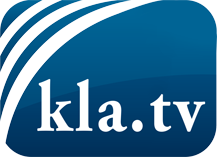 ce que les médias ne devraient pas dissimuler...peu entendu, du peuple pour le peuple...des informations régulières sur www.kla.tv/frÇa vaut la peine de rester avec nous! Vous pouvez vous abonner gratuitement à notre newsletter: www.kla.tv/abo-frAvis de sécurité:Les contre voix sont malheureusement de plus en plus censurées et réprimées. Tant que nous ne nous orientons pas en fonction des intérêts et des idéologies de la système presse, nous devons toujours nous attendre à ce que des prétextes soient recherchés pour bloquer ou supprimer Kla.TV.Alors mettez-vous dès aujourd’hui en réseau en dehors d’internet!
Cliquez ici: www.kla.tv/vernetzung&lang=frLicence:    Licence Creative Commons avec attribution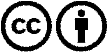 Il est permis de diffuser et d’utiliser notre matériel avec l’attribution! Toutefois, le matériel ne peut pas être utilisé hors contexte.
Cependant pour les institutions financées avec la redevance audio-visuelle, ceci n’est autorisé qu’avec notre accord. Des infractions peuvent entraîner des poursuites.